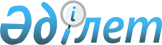 О внесении изменений в приказ исполняющего обязанности Председателя Агентства Республики Казахстан по статистике от 21 декабря 2010 года № 351 "Об утверждении статистических форм ведомственных статистических наблюдений и инструкций по их заполнению разработанных Национальным Банком Республики Казахстан"
					
			Утративший силу
			
			
		
					Приказ Председателя Комитета по статистике Министерства национальной экономики Республики Казахстан от 2 декабря 2016 года № 297. Зарегистрирован в Министерстве юстиции Республики Казахстан 18 января 2017 года № 14687. Утратил силу приказом Руководителя Бюро национальной статистики Агентства по стратегическому планированию и реформам Республики Казахстан от 24 ноября 2021 года № 36.
      Сноска. Утратил силу приказом Руководителя Бюро национальной статистики Агентства по стратегическому планированию и реформам РК от 24.11.2021 № 36 (вводится в действие по истечении десяти календарных дней после дня его первого официального опубликования).
      В соответствии с подпунктами 3) и 8) статьи 12 Закона Республики Казахстан от 19 марта 2010 года "О государственной статистике", а также с подпунктом 260) пункта 17 Положения о Министерстве национальной экономики Республики Казахстан, утвержденного постановлением Правительства Республики Казахстан от 24 сентября 2014 года № 1011, ПРИКАЗЫВАЮ:
      1. Внести в приказ исполняющего обязанности Председателя Агентства Республики Казахстан по статистике от 21 декабря 2010 года № 351 "Об утверждении статистических форм ведомственных статистических наблюдений, разработанных Национальным Банком Республики Казахстан и инструкций по их заполнению" (зарегистрированный в Реестре государственной регистрации нормативных правовых актов под № 6863, опубликованный в собрании актов центральных исполнительных и иных центральных государственных органов Республики Казахстан 2011 года № 10 (дата выхода тиража 28 сентября 2011 года) и 2011 года № 34 (дата выхода тиража 1 декабря 2011 года)) следующие изменения:
      в пункте 1:
      подпункты 43) и 44) исключить;
      приложения 29, 30, 41 и 42 изложить в редакции согласно приложениям 1, 2, 3 и 4 к настоящему приказу.
      2. Управлению планирования статистической деятельности совместно с Юридическим управлением Комитета по статистике Министерства национальной экономики Республики Казахстан в установленном законодательством порядке обеспечить:
      1) государственную регистрацию настоящего приказа в Министерстве юстиции Республики Казахстан; 
      2) в течение десяти календарных дней после государственной регистрации настоящего приказа направление его копии на официальное опубликование в периодических печатных изданиях и информационно-правовой системе "Әділет"; 
      3) направление копии настоящего приказа в Республиканское государственное предприятие на праве хозяйственного ведения "Республиканский центр правовой информации" для включения в Эталонный контрольный банк нормативных правовых актов Республики Казахстан в бумажном и электронном виде в течение десяти календарных дней со дня государственной регистрации;
      4) размещение настоящего приказа на интернет-ресурсе Комитета по статистике Министерства национальной экономики Республики Казахстан. 
      3. Управлению планирования статистической деятельности Комитета по статистике Министерства национальной экономики Республики Казахстан довести настоящий приказ до структурных подразделений и территориальных органов Комитета по статистике Министерства национальной экономики Республики Казахстан для руководства в работе.
      4. Контроль за исполнением настоящего приказа оставляю за собой.
      5. Настоящий приказ вводится в действие по истечении десяти календарных дней после дня его первого официального опубликования.
      "СОГЛАСОВАН"Председатель Национального БанкаРеспублики Казахстан_______________ Д. Акишев"__" ____________ 2016 года
      1-бөлім. Резидент еместерге қойылатын банктің талаптары
      раздел 1. Требования банка к нерезидентам
      1-бөлік. Қолма-қол ақша, корреспонденттік шоттар және депозиттер
      Часть 1. Наличные деньги, корреспондентские счета и депозиты
      2-бөлік. Сіздің Банкіңіздің шетелдік инвестициялау объектілеріне үлестік қатысуы
      Часть 2. Долевое участие Вашего банка в иностранных объектах инвестирования
      3-бөлік. Резидент еместерге қойылатын басқа да талаптар
      Часть 3. Прочие требования к нерезидентам
      2-бөлім. Резидент еместер алдындағы банктің міндеттемелері
      Раздел 2. Обязательства банка перед нерезидентами
      1-бөлік. Корреспонденттік шоттар және депозиттер
      Часть 1. Корреспондентские счета и депозиты
      2-бөлік. Резидент еместер алдындағы басқа да міндеттемелер
      Часть 2. Прочие обязательства перед нерезидентами
      3-бөлім. Резидент еместердің банк капиталына қатысуы
      Раздел 3. Участие нерезидентов в капитале банка
      4-бөлім. Банктің резидент еместермен ағымдағы операциялары
      Раздел 4. Текущие операции банка с нерезидентами
      Атауы                                                                         Мекенжайы
      Наименование _______________________________________________________________ Адрес       _______________________________________________________________
               _______________________________________________________________              _______________________________________________________________
      Телефон           ___________________________________                               Электрондық пошта мекенжайы (респонденттің)
                                                                               Адрес электронной почты (респондента) __________________________________
      Орындаушы
      Исполнитель __________________________________________________________________                   _________________________
                          тегі, аты және әкесінің аты (бар болған жағдайда)                                          телефоны
      фамилия, имя и отчество (при его наличии)
      Бас бухгалтер 
      Главный бухгалтер _____________________________________________________________                   ________________________
      тегі, аты және әкесінің аты (бар болған жағдайда)                                           қолы
      фамилия, имя и отчество (при его наличии)                                                 подпись 
      Басшы
      Руководитель __________________________________________________________________                   ________________________
      тегі, аты және әкесінің аты (бар болған жағдайда)                                           қолы
      фамилия, имя и отчество (при его наличии)                                                 подпись
      Мөрдің орны (бар болған жағдайда)
      Место для печати (при наличии)
      Ескертпе:
      Прмечание:
      * Аталған тармақ "Мемлекеттік статистика туралы" Қазақстан Республикасы Заңының 8-бабы 5-тармағына сәйкес толтырылады
      Данный пункт заполняется согласно пункту 5 статьи 8 Закона Республики Казахстан "О государственной статистике" Инструкция по заполнению статистической формы ведомственного статистического наблюдения "Отчет о состоянии финансовых требований к нерезидентам и обязательств перед ними" (код 7391202, индекс 9-ПБ, периодичность квартальная)
      1. Настоящая инструкция разработана в соответствии с подпунктом 8) статьи 12 Закона Республики Казахстан от 19 марта 2010 года "О государственной статистике" и детализирует порядок заполнения статистической формы ведомственного статистического наблюдения "Отчет о состоянии финансовых требований к нерезидентам и обязательств перед ними" (код 7391202, индекс 9-ПБ, периодичность квартальная) (далее – статистическая форма).
      2. Данная статистическая форма составляется ежеквартально банками, имеющими финансовые требования к нерезидентам и обязательства перед ними, номинированные как в иностранной валюте, так и в тенге, в целом по системе банка (при наличии).
      3. Отчет представляется в электронном виде посредством каналов связи с соблюдением процедур подтверждения электронной цифровой подписи либо посредством транспортной системы "Финансовой автоматизированной системы транспортировки информации" (ФАСТИ) с использованием криптографических средств защиты. Отчет, представленный иным способом, требует последующего подтверждения в электронном виде посредством каналов связи с соблюдением процедур подтверждения электронной цифровой подписи либо посредством транспортной системы гарантированной доставки информации с криптографическими средствами защиты, обеспечивающими конфиденциальность и аутентичность передаваемых данных. При представлении одного отчета разными способами датой представления отчета считается ранняя из дат.
      4. В целях заполнения данной статистической формы используются понятия в значениях, определенных в Законе Республики Казахстан от 13 июня 2005 года "О валютном регулировании и валютном контроле" и следующие определения:
      1) физические лица – население, индивидуальные предприниматели без образования юридического лица и иные физические лица, осуществляющие формы индивидуальной трудовой деятельности;
      2) юридические лица – государственные нефинансовые организации (предприятия и организации, занимающиеся производством товаров и оказанием нефинансовых услуг с целью извлечения прибыли, контролируемые органами государственного управления); негосударственные нефинансовые организации (предприятия и организации, занимающиеся производством товаров и оказанием нефинансовых услуг с целью извлечения прибыли, неконтролируемые органами государственного управления); некоммерческие организации, обслуживающие домашние хозяйства (предприятия или социальные организации, производящие товары и оказывающие услуги, но не приносящие прибыль или иные финансовые блага: общественные объединения, партии, профсоюзные организации, общественные движения, религиозные объединения, благотворительные фонды и другие общественные организации);
      3) компьютерные услуги включают продажу (приобретение) заказного и незаказного (массового производства) программного обеспечения и связанных с этим лицензий; установку технических средств и программного обеспечения; консалтинг в области компьютерной техники и программного обеспечения; ремонт и техническое обслуживание компьютеров и периферийных устройств, обработку данных и их размещение на сервере; покупку и продажу оригиналов и прав собственности на системное и прикладное программное обеспечение. В компьютерные услуги не включаются: плата за лицензии на воспроизводство и (или) распространение программного обеспечения (использование интеллектуальной собственности), не разработанные для конкретного пользователя учебные компьютерные курсы (услуги частным лицам); 
      4) информационные услуги включают предоставление новостей, фотографий и статей средствам массовой информации; создание, хранение и распространение баз данных; прямую индивидуальную подписку на периодические издания с доставкой по почте и иными способами; услуги библиотек и архивов;
      5) плата за использование интеллектуальной собственности включает плату за пользование правами собственности (такими как патенты, авторские права, торговые марки, технологические процессы, дизайн и так далее), а также плату за лицензии на воспроизводство и (или) распространение произведенных оригиналов и прототипов (таких как книги и рукописи, компьютерное программное обеспечение, кинематографические работы, звукозаписи и так далее);
      6) юридические услуги включают юридические советы и консультации; предоставление услуг в юридических, судебных и законодательных процессах; оказание оперативной помощи фирмам; подготовка юридической документации; услуги арбитража и так далее;
      7) бухгалтерские, аудиторские услуги охватывают консультационные услуги по бухгалтерскому учету, счетоводству, аудиту и налогообложению, составление финансовой отчетности; 
      8) услуги по консультации бизнеса и управления охватывают общие управленческие консультации, финансовый менеджмент, кадровый менеджмент, производственный менеджмент и другие управленческие консультации; консультации, руководство и оперативная помощь в вопросах бизнес политики и стратегии; услуги по связям с общественностью;
      9) услуги в области рекламы и изучения конъюнктуры рынка включают проектирование, создание и маркетинг рекламы посредством рекламных агентств; размещение рекламы в средствах массовой информации, включая покупку и продажу рекламного времени; организацию выставок и торговых ярмарок; рекламирование товаров за рубежом; маркетинговые исследования; проведение опросов общественного мнения по различным проблемам;
      10) операционный лизинг (аренда) оборудования без персонала охватывает аренду оборудования без персонала, аренду транспортных средств без экипажа, аренду недвижимости. Исключаются финансовый лизинг, аренда телекоммуникационных линий или мощностей (телекоммуникационные услуги), аренда транспортных средств с экипажем (грузовые или пассажирские перевозки);
      11) услуги в сфере культуры и отдыха охватывают услуги, полученные банком от нерезидентов, связанные с оплатой труда актеров, режиссеров в связи c организацией культурных и спортивных мероприятий (корпоративных или финансируемых банком). Услуги для частных лиц – это полученные от нерезидентов и оплачиваемые банком услуги, связанные с обучением и лечением частных лиц (например, сотрудников банка), включая услуги предоставляемые заочно.
      5. Статистическая форма включает раздел 1 "Требования банка к нерезидентам", раздел 2 "Обязательства банка перед нерезидентами", раздел 3 "Участие нерезидентов в капитале банка", раздел 4 "Текущие операции банка с нерезидентами".
      6. Отчет составляется в тысячах долларах США.
      Данные, выраженные не в долларах США, конвертируются в доллары США по курсу на дату совершения операции (графы 2, 3, 8, 9, 11 разделов 1, 2, 3, графа 1 раздела 4), на конец отчетного периода (графы 6, 12 разделов 1, 2, 3).
      7. В графах 1, 7 разделов 1, 2, 3 отражается состояние активов, обязательств, капитала банка на начало отчетного периода. В графах 6, 12 разделов 1, 2, 3 отражается состояние активов, обязательств, капитала банка на конец отчетного периода.
      В графах 2, 3 разделов 1, 2, 3 отражаются изменения активов, обязательств, капитала банка, произошедшие в результате операций с финансовыми инструментами.
      В графах 4, 10 разделов 1, 2, 3 отражаются изменения стоимости активов, обязательств, капитала, вызванные колебаниями уровней рыночных цен, а также колебаниями валютных курсов по отношению к доллару США. 
      В графах 5, 11 разделов 1, 2, 3 отражаются прочие изменения активов, обязательств, капитала, доходов, расходов банка: произошедшие в результате экономического возникновения и выбытия активов, вызванные изменением резидентной принадлежности институциональных единиц, пересмотра классификации (финансового инструмента, сектора экономики и прочее), списания банком задолженности "за баланс" в одностороннем порядке, переноса на другие балансовые счета, за счет переуступки требований (перевода) долга между резидентами Республики Казахстан, за счет перехода нерезидентов Республики Казахстан из одной категории в другую (вследствие увеличения или уменьшения их доли в уставном капитале), перебежки по балансовым счетам с детализацией (по резидентству, сектору экономики, валюте) и прочее.
      В графе 8 части 1,3 раздела 1, разделе 2 отражаются доходы, начисленные банком в отчетном периоде. В графе 8 части 2 раздела 1 отражается чистая прибыль (убыток) объекта инвестирования в отчетном периоде, приходящаяся на долю участия банка, за исключением чистой прибыли (убытка) за счет курсовых изменений. В графе 8 раздела 3 отражается чистая прибыль (убыток) банка в отчетном периоде, приходящаяся на долю участия инвестора, за исключением чистой прибыли (убытка) за счет курсовых изменений.
      В графе 9 части 1, 3 раздела 1 отражаются получение банком доходов, капитализация вознаграждения. В графе 9 части 2 раздела 1 отражаются дивиденды, объявленные в отчетном периоде объектом инвестирования, приходящиеся на долю участия банка. В графе 9 раздела 2 отражаются выплата банком доходов, капитализация вознаграждения. В графе 9 раздела 3 отражаются дивиденды, объявленные банком в отчетном периоде, приходящиеся на долю участия инвестора.
      В графе 13 части 2 раздела 1 отражаются дивиденды, полученные в отчетном периоде банком от объекта инвестирования.
      8. По графе 2 "Увеличение в результате операций" по активам, обязательствам, капиталу отражаются:
      в случае ценных бумаг, долей участия в капитале – покупка (продажа), в том числе на первичном и вторичном рынках ценных бумаг, получение (передачу) ценных бумаг в дар, по наследству, обмен иного финансового инструмента на ценные бумаги и (или) доли участия (обмен ценных бумаг и (или) долей участия на иной финансовый инструмент);
      в случае кредитов – предоставление кредита, капитализация вознаграждения (отнесение вознаграждения к основной сумме долга), обмен иного финансового инструмента на задолженность;
      в случае производных финансовых инструментов – выплата премий по опционам, реализованная прибыль по форвардным (фьючерсным) контрактам.
      По графе 3 "Уменьшение в результате операций" по активам, обязательствам, капиталу отражаются:
      в случае ценных бумаг, долей участия в капитале – продажа (покупка) на вторичном рынке, погашение эмитентом, передачу (получение) ценных бумаг в дар, по наследству, обмен ценных бумаг и (или) долей участия на иной финансовый инструмент (обмен иного финансового инструмента на ценные бумаги и (или) доли участия);
      в случае кредитов – выплаты по основной сумме долга, обмен задолженности на иной финансовый инструмент;
      в случае производных финансовых инструментов – исполнение условий опционного или форвардного (фьючерсного) контракта (то есть фактическая поставка базового актива по цене исполнения или расчет наличными на основании разности между ценой базового актива, существующей в данный момент на рынке, и ценой исполнения).
      По графе 6 "На конец периода" по активам, обязательствам, капиталу отражаются:
      в случае ценных бумаг, долей участия в капитале – рыночная стоимость;
      в случае кредитов – номинальная стоимость.
      9. Просроченная задолженность, возникающая по основному финансовому инструменту (вознаграждению), отражается вместе с основным финансовым инструментом (вознаграждением).
      10. Часть 2 раздела 1, раздел 3 заполняются по каждому объекту инвестирования-нерезиденту (раздел 1), каждому инвестору-нерезиденту (раздел 3) отдельно, с указанием страны нерезидента и доли участия (%).
      Графы 8, 9 части 2 раздела 1 заполняются в соответствии с финансовой отчетностью объекта инвестирования-нерезидента (при наличии).
      При этом дивиденды, объявленные в отчетном периоде (графа 9) заполняются по всем объектам инвестирования-нерезидентам (часть 2 раздела 1), инвесторам-нерезидентам (раздел 3) вне зависимости от доли участия, а иная информация по доходам к получению (графы 7, 8, 10-12) заполняется, если доля участия составляет 10% и более.
      Отсутствие информации в разделе 3 по инвесторам-нерезидентам, доля участия которых в банке составляет менее 10%, не является нарушением.
      11. Производные финансовые инструменты (строки 110, 350) делятся на две широкие категории – опционы (включающие варранты, прочее) и контракты форвардного типа (включающие фьючерсы, свопы, прочее).
      12. В разделе 4 отражается информация об услугах, полученных банком от нерезидентов и оказанных банком нерезидентам в разбивке по странам нерезидентов.
      Стоимость операций отражается на момент ее оказания (на дату фактического осуществления операций), а не по времени фактической оплаты. Датой фактического оказания услуг (работ) считается дата подписания акта приемки выполненных услуг (работ). В случае, если договором не предусмотрено составление актов приемки выполненных услуг (работ), датой предоставления услуг считается дата выставления счета-фактуры (инвойса).
      Для заполнения статьи "Налоги, оплаченные нерезидентам" (код показателя 472) раздела 4 необходимо отражать налоги, удержанные от доходов, полученных банками Республики Казахстан от нерезидентов, в пользу иностранного государства.
      Примерами таких налогов могут быть:
      налоги от выплаты вознаграждения нерезидентами банками Республики Казахстан (по депозитам, кредитам), которые удержаны нерезидентами в пользу бюджета своего государства;
      налоги, удержанные нерезидентами, от выплаты нерезидентами дивидендов в пользу банков Республики Казахстан;
      налоги, удержанные нерезидентами от доходов банков, полученных в результате оказания банками Республики Казахстан финансовых услуг нерезидентам. 
      Таким образом, в указанной статье отражаются налоги, удержанные нерезидентами у источника выплаты от дохода банка Республики Казахстан, в пользу бюджета иностранного государства.
      13. Графы 6, 12 разделов 1, 2, 3 заполняются в соответствии с постановлением Правления Национального Банка Республики Казахстан от 27 декабря 2010 года № 105 "Об утверждении Инструкции по представлению банками второго уровня, акционерным обществом "Банк Развития Казахстана" и ипотечными организациями в Национальный Банк Республики Казахстан сведений для формирования обзора финансового сектора", (зарегистрированным в Реестре государственной регистрации нормативных правовых актов за № 6772).
      Графа 8 разделов 1, 2, раздел 4 заполняются в соответствии с четвертым классом "Доходы" и пятым классом "Расходы" постановления Правления Национального Банка Республики Казахстан от 31 января 2011 года № 3 "Об утверждении Типового плана счетов бухгалтерского учета в банках второго уровня, ипотечных организациях и акционерном обществе "Банк Развития Казахстана", (зарегистрированного в Реестре государственной регистрации нормативных правовых актов за № 6793).
      14. Числа в графах 1, 2, 3, 6, 9, 13 имеют положительное значение, числа в графах 4, 5, 10, 11 имеют положительное или отрицательное значение.
      Числа в графах 7, 8, 12 части 1, 3 раздела 1, части 1, 2 раздела 2 имеют положительное значение, а части 2 раздела 1, раздела 3 – имеют положительное или отрицательное значение.
      15. Исправления в отчет вносятся в течение шести месяцев после завершения отчетного периода.
      16. Арифметико-логический контроль:
      1) по всем строкам разделов 1, 2, 3:
      графа 1 = графа 6 отчета за предыдущий квартал;
      графа 7 = графа 12 отчета за предыдущий квартал;
      графа 6 = графа 1 + графа 2 – графа 3 + графа 4 + графа 5;
      графа 12 = графа 7 + графа 8 – графа 9 + графа 10 + графа 11.
      2) по всем строкам Раздела 4:
      графа 1 = графа 2 + графа 3 + … . 
      3) по всем графам разделов 1, 2, 3:
      строка 110 = строка 111 + строка 112;
      строка 250 = строка 251 + строка 253 + строка 255 + строка 257;
      строка 260 = строка 261 + строка 263 + строка 265 + строка 267;
      строка 270 = строка 271 + строка 272 + строка 273 + строка 274;
      строка 350 = строка 351 + строка 352.
      4) по всем графам раздела 4:
      строка 470 = строка 471 + строка 472 + строка 473 + строка 474 + строка 475 + строка 476 + строка 477 + строка 478 + строка 479 + строка 480.
      Атауы                                                                         Мекенжайы
      Наименование _______________________________________________________________ Адрес       _______________________________________________________________
               _______________________________________________________________              _______________________________________________________________
      Телефон           ___________________________________                               Электрондық пошта мекенжайы (респонденттің)
                                                                               Адрес электронной почты (респондента) __________________________________
      Орындаушы
      Исполнитель __________________________________________________________________                   _________________________
                          тегі, аты және әкесінің аты (бар болған жағдайда)                                          телефоны
      фамилия, имя и отчество (при его наличии)
      Бас бухгалтер 
      Главный бухгалтер _____________________________________________________________                   ________________________
      тегі, аты және әкесінің аты (бар болған жағдайда)                                           қолы
      фамилия, имя и отчество (при его наличии)                                                 подпись 
      Басшы
      Руководитель __________________________________________________________________                   ________________________
      тегі, аты және әкесінің аты (бар болған жағдайда)                                           қолы
      фамилия, имя и отчество (при его наличии)                                                 подпись
      Мөрдің орны (бар болған жағдайда)
      Место для печати (при наличии)
      Ескертпе:
      Прмечание:
      * Аталған тармақ "Мемлекеттік статистика туралы" Қазақстан Республикасы Заңының 8-бабы 5-тармағына сәйкес толтырылады
      Данный пункт заполняется согласно пункту 5 статьи 8 Закона Республики Казахстан "О государственной статистике" Инструкция по заполнению статистической формы ведомственного статистического наблюдения "Отчет о кредитах, выданных нерезидентам"
(код 7591202, индекс 17-ПБ, периодичность квартальная)
      1. Настоящая инструкция разработана в соответствии с подпунктом 8) статьи 12 Закона Республики Казахстан от 19 марта 2010 года "О государственной статистике" и детализирует порядок заполнения статистической формы ведомственного статистического наблюдения "Отчет о кредитах, выданных нерезидентам" (код 7591202, индекс 17-ПБ, периодичность квартальная) (далее – статистическая форма).
      2. Данная статистическая форма составляется ежеквартально банками второго уровня, акционерным обществом "Банк Развития Казахстана", акционерным обществом "БТА Банк" (далее – банки) по кредитам, выданным нерезидентам, номинированным как в иностранной валюте, так и в тенге, в целом по системе банка (при наличии).
      3. Отчет представляется в электронном виде посредством каналов связи с соблюдением процедур подтверждения электронной цифровой подписи либо посредством транспортной системы "Финансовой автоматизированной системы транспортировки информации" (далее – ФАСТИ) с использованием криптографических средств защиты. Отчет представленный иным способом, требует последующего подтверждения в электронном виде посредством каналов связи с соблюдением процедур подтверждения электронной цифровой подписи либо посредством транспортной системы ФАСТИ с использованием криптографических средств защиты. При представлении одного отчета разными способами датой представления отчета считается ранняя из дат.
      4. В целях заполнения данной статистической формы используются понятия в значениях, определенных в Законе Республики Казахстан от 13 июня 2005 года "О валютном регулировании и валютном контроле".
      5. Банки в статистической форме отражают информацию по каждому кредиту, выданному нерезиденту и непогашенному на начало и (или) конец отчетного периода, включая кредиты, вынесенные на счета просроченной задолженности.
      В графах А-Л отражается информация о заемщике-нерезиденте и об условиях его кредитования. В графах 1-15 отражается информация об освоении, погашении и обслуживании кредитов в отчетном периоде.
      Все суммы в графах 1-6, 8-13 указываются в тысячах тенге, в целых числах.
      6. В графе 1 отражается непогашенный основной долг на начало отчетного периода, включая просроченный.
      В графе 2 отражается увеличение в отчетном периоде основного долга за счет выдачи кредита, капитализации вознаграждения и реорганизации долга.
      В графе 3 отражается уменьшение в отчетном периоде основного долга, в том числе просроченного, за счет погашения и реорганизации долга.
      В графе 4 отражается изменение стоимости (объема) основного долга в результате изменения курса валют, в графе 5 – в результате прочих изменений.
      В графе 6 отражается непогашенный на конец отчетного периода основной долг, включая просроченный. 
      В графе 8 отражается задолженность по вознаграждению на начало отчетного периода, включая просроченную задолженность по вознаграждению.
      В графе 9 отражается начисление в отчетном периоде банком вознаграждения. 
      В графе 10 отражаются оплаченные платежи по вознаграждению и капитализированные вознаграждения.
      В графе 11 отражается изменение стоимости (объема) вознаграждения в результате изменения курса валют, в графе 12 – в результате прочих изменений.
      В графе 13 указывается задолженность по вознаграждению, включая просроченную, на конец отчетного периода.
      В графе 15 расшифровывается информация об условиях реорганизации, а также о других изменениях стоимости (объема) основного долга, вознаграждения.
      7. В графах 7, 14 отражается номер балансового счета в соответствии с постановлением Правления Национального Банка Республики Казахстан от 27 декабря 2010 года № 105 "Об утверждении Инструкции по представлению банками второго уровня, Банком Развития Казахстана и ипотечными организациями в Национальный Банк Республики Казахстана сведений для формирования обзора финансового сектора", (зарегистрированным в Реестре государственной регистрации нормативных правовых актов за № 6772).
      Графа 9 заполняется в соответствии с четвертым классом "Доходы" постановления Правления Национального Банка Республики Казахстан от 31 января 2011 года № 3 "Об утверждении Типового плана счетов бухгалтерского учета в банках второго уровня, ипотечных организациях и акционерном обществе "Банк Развития Казахстана", (зарегистрированного в Реестре государственной регистрации нормативных правовых актов за № 6793).
      8. Основными видами реорганизации являются досрочное погашение, прощение, изменение основных условий кредитования (в том числе валюты, ставки вознаграждения), обмен долга на инструменты участия в капитале (заемщика и (или) третьих лиц), недвижимость и иной актив заемщика, долговые ценные бумаги заемщика, поставки товара и иные долговые обязательства заемщика, уступка требования (перевод долга) в случаях, когда новый кредитор является нерезидентом (новый должник является резидентом). 
      9. К прочим изменениям стоимости (объема) основного долга, вознаграждения относятся изменения, вызванные изменением резидентной принадлежности заемщика, за счет списания банком задолженности "за баланс" в одностороннем порядке, за счет уступки требований к заемщику банком другому резиденту Республики Казахстан, перевода долга перед банком заемщиком другому нерезиденту Республики Казахстан, принятие вознаграждения по договорам уступки требований (перевода долга), начисленного до перемены лиц в обязательстве, перебежка по балансовым счетам с детализацией (по резидентству, сектору экономики, валюте) и прочее.
      10. Графы А-Л заполняются согласно информации, предусмотренной в информационной системе банка.
      Отсутствие уточняющей информации в графе 15 не является нарушением.
      11. Исправления в отчет вносятся в течение трех месяцев после завершения отчетного периода.
      12. Арифметико-логический контроль:
      графа 1 = графа 6 отчета за предыдущий квартал;
      графа 6 = графа 1 + графа 2 – графа 3 + графа 4 + графа 5;
      графа 8 = графа 13 отчета за предыдущий квартал;
      графа 13 = графа 8 + графа 9 – графа 10 + графа 11 + графа 12.
					© 2012. РГП на ПХВ «Институт законодательства и правовой информации Республики Казахстан» Министерства юстиции Республики Казахстан
				
      Председатель Комитета постатистике Министерстванациональной экономикиРеспублики Казахстан

Н. Айдапкелов
Приложение 1 к приказу Председателя Комитета
по статистике Министерства национальной экономики
Республики Казахстан от 2 декабря 2016 года № 297Приложение 29 к приказу исполняющего обязанности
председателя Агентства Республики Казахстан по
статистике от 21 декабря 2010 года № 351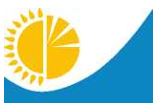 
Мемлекеттік статистика органдары құпиялылығына кепілдік береді
Конфиденциальность гарантируется органами государственной статистики
Мемлекеттік статистика органдары құпиялылығына кепілдік береді
Конфиденциальность гарантируется органами государственной статистики
Мемлекеттік статистика органдары құпиялылығына кепілдік береді
Конфиденциальность гарантируется органами государственной статистики
Мемлекеттік статистика органдары құпиялылығына кепілдік береді
Конфиденциальность гарантируется органами государственной статистики
Мемлекеттік статистика органдары құпиялылығына кепілдік береді
Конфиденциальность гарантируется органами государственной статистики
Қазақстан Республикасы Ұлттықэкономика министрлігі Статистикакомитеті төрағасының2016 жылғы 2 желтоқсан № 297бұйрығына 1-қосымша
Қазақстан Республикасы Ұлттықэкономика министрлігі Статистикакомитеті төрағасының2016 жылғы 2 желтоқсан № 297бұйрығына 1-қосымша
Қазақстан Республикасы Ұлттықэкономика министрлігі Статистикакомитеті төрағасының2016 жылғы 2 желтоқсан № 297бұйрығына 1-қосымша
Қазақстан Республикасы Ұлттықэкономика министрлігі Статистикакомитеті төрағасының2016 жылғы 2 желтоқсан № 297бұйрығына 1-қосымша
Ведомстволық статистикалық байқаудың статистикалық нысаны
Статистическая форма ведомственного статистического наблюдения
Ведомстволық статистикалық байқаудың статистикалық нысаны
Статистическая форма ведомственного статистического наблюдения
Ведомстволық статистикалық байқаудың статистикалық нысаны
Статистическая форма ведомственного статистического наблюдения
Ведомстволық статистикалық байқаудың статистикалық нысаны
Статистическая форма ведомственного статистического наблюдения
Ведомстволық статистикалық байқаудың статистикалық нысаны
Статистическая форма ведомственного статистического наблюдения
Қазақстан Республикасы Ұлттық Банкіне тапсырылады. 
Представляется Национальному Банку Республики Казахстан.
Қазақстан Республикасы Ұлттық Банкіне тапсырылады. 
Представляется Национальному Банку Республики Казахстан.
Қазақстан Республикасы Ұлттық Банкіне тапсырылады. 
Представляется Национальному Банку Республики Казахстан.
Қазақстан Республикасы Ұлттық Банкіне тапсырылады. 
Представляется Национальному Банку Республики Казахстан.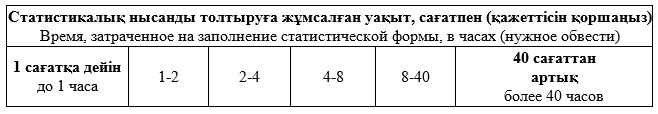 
Статистикалық нысанды www.nationalbank.kz, www.stat.gov.kz сайтынан алуға болады. 
Статистическую форму можно получить на сайте www.nationalbank.kz, www.stat.gov.kz.
Статистикалық нысанды www.nationalbank.kz, www.stat.gov.kz сайтынан алуға болады. 
Статистическую форму можно получить на сайте www.nationalbank.kz, www.stat.gov.kz.
Статистикалық нысанды www.nationalbank.kz, www.stat.gov.kz сайтынан алуға болады. 
Статистическую форму можно получить на сайте www.nationalbank.kz, www.stat.gov.kz.
Статистикалық нысанды www.nationalbank.kz, www.stat.gov.kz сайтынан алуға болады. 
Статистическую форму можно получить на сайте www.nationalbank.kz, www.stat.gov.kz.
Мемлекеттік статистиканың тиісті органдарына анық емес бастапқы статистикалық деректерді ұсыну және бастапқы статистикалық деректерді белгіленген мерзімде ұсынбау "Әкімшілік құқық бұзушылық туралы" Қазақстан Республикасы Кодексінің 497-бабында көзделген әкімшілік құқық бұзушылықтар болып табылады.
Представление недостоверных и непредставление первичных статистических данных в соответствующие органы государственной статистики в установленный срок являются административными правонарушениями, предусмотренными статьей 497 Кодекса Республики Казахстан "Об административных правонарушениях".
Мемлекеттік статистиканың тиісті органдарына анық емес бастапқы статистикалық деректерді ұсыну және бастапқы статистикалық деректерді белгіленген мерзімде ұсынбау "Әкімшілік құқық бұзушылық туралы" Қазақстан Республикасы Кодексінің 497-бабында көзделген әкімшілік құқық бұзушылықтар болып табылады.
Представление недостоверных и непредставление первичных статистических данных в соответствующие органы государственной статистики в установленный срок являются административными правонарушениями, предусмотренными статьей 497 Кодекса Республики Казахстан "Об административных правонарушениях".
Мемлекеттік статистиканың тиісті органдарына анық емес бастапқы статистикалық деректерді ұсыну және бастапқы статистикалық деректерді белгіленген мерзімде ұсынбау "Әкімшілік құқық бұзушылық туралы" Қазақстан Республикасы Кодексінің 497-бабында көзделген әкімшілік құқық бұзушылықтар болып табылады.
Представление недостоверных и непредставление первичных статистических данных в соответствующие органы государственной статистики в установленный срок являются административными правонарушениями, предусмотренными статьей 497 Кодекса Республики Казахстан "Об административных правонарушениях".
Мемлекеттік статистиканың тиісті органдарына анық емес бастапқы статистикалық деректерді ұсыну және бастапқы статистикалық деректерді белгіленген мерзімде ұсынбау "Әкімшілік құқық бұзушылық туралы" Қазақстан Республикасы Кодексінің 497-бабында көзделген әкімшілік құқық бұзушылықтар болып табылады.
Представление недостоверных и непредставление первичных статистических данных в соответствующие органы государственной статистики в установленный срок являются административными правонарушениями, предусмотренными статьей 497 Кодекса Республики Казахстан "Об административных правонарушениях".
Мемлекеттік статистиканың тиісті органдарына анық емес бастапқы статистикалық деректерді ұсыну және бастапқы статистикалық деректерді белгіленген мерзімде ұсынбау "Әкімшілік құқық бұзушылық туралы" Қазақстан Республикасы Кодексінің 497-бабында көзделген әкімшілік құқық бұзушылықтар болып табылады.
Представление недостоверных и непредставление первичных статистических данных в соответствующие органы государственной статистики в установленный срок являются административными правонарушениями, предусмотренными статьей 497 Кодекса Республики Казахстан "Об административных правонарушениях".
Мемлекеттік статистиканың тиісті органдарына анық емес бастапқы статистикалық деректерді ұсыну және бастапқы статистикалық деректерді белгіленген мерзімде ұсынбау "Әкімшілік құқық бұзушылық туралы" Қазақстан Республикасы Кодексінің 497-бабында көзделген әкімшілік құқық бұзушылықтар болып табылады.
Представление недостоверных и непредставление первичных статистических данных в соответствующие органы государственной статистики в установленный срок являются административными правонарушениями, предусмотренными статьей 497 Кодекса Республики Казахстан "Об административных правонарушениях".
Мемлекеттік статистиканың тиісті органдарына анық емес бастапқы статистикалық деректерді ұсыну және бастапқы статистикалық деректерді белгіленген мерзімде ұсынбау "Әкімшілік құқық бұзушылық туралы" Қазақстан Республикасы Кодексінің 497-бабында көзделген әкімшілік құқық бұзушылықтар болып табылады.
Представление недостоверных и непредставление первичных статистических данных в соответствующие органы государственной статистики в установленный срок являются административными правонарушениями, предусмотренными статьей 497 Кодекса Республики Казахстан "Об административных правонарушениях".
Мемлекеттік статистиканың тиісті органдарына анық емес бастапқы статистикалық деректерді ұсыну және бастапқы статистикалық деректерді белгіленген мерзімде ұсынбау "Әкімшілік құқық бұзушылық туралы" Қазақстан Республикасы Кодексінің 497-бабында көзделген әкімшілік құқық бұзушылықтар болып табылады.
Представление недостоверных и непредставление первичных статистических данных в соответствующие органы государственной статистики в установленный срок являются административными правонарушениями, предусмотренными статьей 497 Кодекса Республики Казахстан "Об административных правонарушениях".
Мемлекеттік статистиканың тиісті органдарына анық емес бастапқы статистикалық деректерді ұсыну және бастапқы статистикалық деректерді белгіленген мерзімде ұсынбау "Әкімшілік құқық бұзушылық туралы" Қазақстан Республикасы Кодексінің 497-бабында көзделген әкімшілік құқық бұзушылықтар болып табылады.
Представление недостоверных и непредставление первичных статистических данных в соответствующие органы государственной статистики в установленный срок являются административными правонарушениями, предусмотренными статьей 497 Кодекса Республики Казахстан "Об административных правонарушениях".
Мемлекеттік статистиканың тиісті органдарына анық емес бастапқы статистикалық деректерді ұсыну және бастапқы статистикалық деректерді белгіленген мерзімде ұсынбау "Әкімшілік құқық бұзушылық туралы" Қазақстан Республикасы Кодексінің 497-бабында көзделген әкімшілік құқық бұзушылықтар болып табылады.
Представление недостоверных и непредставление первичных статистических данных в соответствующие органы государственной статистики в установленный срок являются административными правонарушениями, предусмотренными статьей 497 Кодекса Республики Казахстан "Об административных правонарушениях".
Мемлекеттік статистиканың тиісті органдарына анық емес бастапқы статистикалық деректерді ұсыну және бастапқы статистикалық деректерді белгіленген мерзімде ұсынбау "Әкімшілік құқық бұзушылық туралы" Қазақстан Республикасы Кодексінің 497-бабында көзделген әкімшілік құқық бұзушылықтар болып табылады.
Представление недостоверных и непредставление первичных статистических данных в соответствующие органы государственной статистики в установленный срок являются административными правонарушениями, предусмотренными статьей 497 Кодекса Республики Казахстан "Об административных правонарушениях".
Статистикалық нысан коды 7391202
Код статистической формы 7391202
Статистикалық нысан коды 7391202
Код статистической формы 7391202
Статистикалық нысан коды 7391202
Код статистической формы 7391202
Резидент еместерге қойылатын қаржылық талаптардың және олардың алдындағы міндеттемелердің жай-күйі туралы есеп

9-ТБ
9-ПБ 
9-ТБ
9-ПБ 
9-ТБ
9-ПБ 
Отчет о состоянии финансовых требований к нерезидентам и обязательств перед ними
Отчет о состоянии финансовых требований к нерезидентам и обязательств перед ними
Отчет о состоянии финансовых требований к нерезидентам и обязательств перед ними
Отчет о состоянии финансовых требований к нерезидентам и обязательств перед ними
Отчет о состоянии финансовых требований к нерезидентам и обязательств перед ними
Отчет о состоянии финансовых требований к нерезидентам и обязательств перед ними
Отчет о состоянии финансовых требований к нерезидентам и обязательств перед ними
Отчет о состоянии финансовых требований к нерезидентам и обязательств перед ними
Тоқсандық
Квартальная
Тоқсандық
Квартальная
Тоқсандық
Квартальная
Есептік кезең
Отчетный период
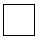 
тоқсан
квартал
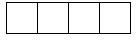 
жыл
год

Екінші деңгейдегі банктер, "Қазақстанның Даму Банкі" акционерлік қоғамы ұсынады.
Представляется банками второго уровня, акционерным обществом "Банк Развития Казахстана".
Екінші деңгейдегі банктер, "Қазақстанның Даму Банкі" акционерлік қоғамы ұсынады.
Представляется банками второго уровня, акционерным обществом "Банк Развития Казахстана".
Екінші деңгейдегі банктер, "Қазақстанның Даму Банкі" акционерлік қоғамы ұсынады.
Представляется банками второго уровня, акционерным обществом "Банк Развития Казахстана".
Екінші деңгейдегі банктер, "Қазақстанның Даму Банкі" акционерлік қоғамы ұсынады.
Представляется банками второго уровня, акционерным обществом "Банк Развития Казахстана".
Екінші деңгейдегі банктер, "Қазақстанның Даму Банкі" акционерлік қоғамы ұсынады.
Представляется банками второго уровня, акционерным обществом "Банк Развития Казахстана".
Екінші деңгейдегі банктер, "Қазақстанның Даму Банкі" акционерлік қоғамы ұсынады.
Представляется банками второго уровня, акционерным обществом "Банк Развития Казахстана".
Екінші деңгейдегі банктер, "Қазақстанның Даму Банкі" акционерлік қоғамы ұсынады.
Представляется банками второго уровня, акционерным обществом "Банк Развития Казахстана".
Екінші деңгейдегі банктер, "Қазақстанның Даму Банкі" акционерлік қоғамы ұсынады.
Представляется банками второго уровня, акционерным обществом "Банк Развития Казахстана".
Екінші деңгейдегі банктер, "Қазақстанның Даму Банкі" акционерлік қоғамы ұсынады.
Представляется банками второго уровня, акционерным обществом "Банк Развития Казахстана".
Екінші деңгейдегі банктер, "Қазақстанның Даму Банкі" акционерлік қоғамы ұсынады.
Представляется банками второго уровня, акционерным обществом "Банк Развития Казахстана".
Екінші деңгейдегі банктер, "Қазақстанның Даму Банкі" акционерлік қоғамы ұсынады.
Представляется банками второго уровня, акционерным обществом "Банк Развития Казахстана".
Тапсыру мерзімі: есепті кезеңнен кейін 20-нан кешіктірмей
Срок представления: не позднее 20 числа после отчетного периода
Тапсыру мерзімі: есепті кезеңнен кейін 20-нан кешіктірмей
Срок представления: не позднее 20 числа после отчетного периода
Тапсыру мерзімі: есепті кезеңнен кейін 20-нан кешіктірмей
Срок представления: не позднее 20 числа после отчетного периода
Тапсыру мерзімі: есепті кезеңнен кейін 20-нан кешіктірмей
Срок представления: не позднее 20 числа после отчетного периода
Тапсыру мерзімі: есепті кезеңнен кейін 20-нан кешіктірмей
Срок представления: не позднее 20 числа после отчетного периода
Тапсыру мерзімі: есепті кезеңнен кейін 20-нан кешіктірмей
Срок представления: не позднее 20 числа после отчетного периода
Тапсыру мерзімі: есепті кезеңнен кейін 20-нан кешіктірмей
Срок представления: не позднее 20 числа после отчетного периода
Тапсыру мерзімі: есепті кезеңнен кейін 20-нан кешіктірмей
Срок представления: не позднее 20 числа после отчетного периода
Тапсыру мерзімі: есепті кезеңнен кейін 20-нан кешіктірмей
Срок представления: не позднее 20 числа после отчетного периода
Тапсыру мерзімі: есепті кезеңнен кейін 20-нан кешіктірмей
Срок представления: не позднее 20 числа после отчетного периода
Тапсыру мерзімі: есепті кезеңнен кейін 20-нан кешіктірмей
Срок представления: не позднее 20 числа после отчетного периода
БСН коды
Код БИН
БСН коды
Код БИН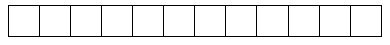 
Көрсеткіштің атауы
Наименование показателя

Көрсет кіштің коды
Код показа теля

Негізгі қаржы құралы
Основной финансовый инструмент

Алуға есептелген кірістер
Доходы к получению

Кезеңнің басына
На начало периода

Операциялар нәтижесіндегі ұлғаю
Увеличение в результате операций

Операциялар нәтижесіндегі азаю
Уменьшение в результате операций

Қайта бағалау
Переоценка

Басқа да өзгерістер
Прочие изменения

Кезеңнің соңына
На конец периода

Кезеңнің басына
На начало периода

Есепті кезеңде есептелгені
Начислено в отчетном периоде

Есепті кезеңде алынғаны,
капиталдандырылғаны
Получено, капитализировано в отчетном периоде

Қайта бағалау
Переоценка

Басқа да өзгерістер
Прочие изменения

Кезеңнің соңына
На конец периода

А
Б
1
2
3
4
5
6
7
8
9
10
11
12
Қолма-қол шетел валютасы
Наличная иностранная валюта
10
Резидент еместер шығарған чектер және басқа да төлем құжаттары
Чеки и другие платежные документы, выпущенные нерезидентами
20
Резидент емес банктердегі корреспонденттік шоттар
Корреспондентские счета в банках-нерезидентах
30
Резидент емес банктерде орналастырылған қысқа мерзімді депозиттер (1 жыл және одан кем)
Краткосрочные (1 год и менее) депозиты, размещенные в банках - нерезидентах 
40
Резидент емес банктердегі ұзақ мерзімді депозиттер (1 жылдан асатын)
Долгосрочные (более 1 года) депозиты в банках- нерезидентах 
50
Резидент емес инвестициялау объектісі туралы ақпарат
Информация об объекте инвестирования-нерезиденте

Көрсеткіштің коды
Код показателя

Негізгі қаржы құралы
Основной финансовый инструмент

Алуға есептелген кірістер
Доходы к получению

Инвестициялау объектісінің атауы
Наименование объекта инвестирования

Инвестициялау объектісінің елі
Страна объекта инвестирования

Банктің инвестициялау объектісіндегі үлесі (пайызбен)
Доля банка в объекте инвестирования (в процентах)

Кезеңнің басына банктің инвестициялау объектісіндегі үлесінің құны
Стоимость доли участия банка в объекте инвестирования на начало периода

Операциялар нәтижесінде ұлғаю
Увеличение в результате операций

Операциялар нәтижесінде азаю
Уменьшение в результате операций

Қайта бағалау
Переоценка

Басқа да өзгерістер
Прочие изменения

Кезеңнің соңына банктің инвестициялау объектісіндегі үлесінің құны
Стоимость доли участия банка в объекте инвестирования на конец периода

Бағамдық өзгерістер есебінен пайда болған таза кірісті (шығынды) қоспағанда банктің қатысу үлесіне тиесілі есепті кезеңдегі инвестициялау объектісінің таза кірісі (шығыны)
Чистая прибыль (убыток) объекта инвестирования в отчетном периоде, приходящаяся на долю участия банка, за исключением чистой прибыли (убытка) за счет курсовых изменений

Есепті кезеңде инвестициялау объектісі жариялаған банктің қатысу үлесіне тиесілі дивидендтер
Дивиденды, объявленные в отчетном периоде объектом инвестирования, приходящиеся на долю участия банка

Есепті кезеңде банктің инвестициялау объектісінен алған дивидендтері
Дивиденды, полученные банком в отчетном периоде от объектов инвестирования

А1
А2
А3
Б
1
2
3
4
5
6
8
9
13
60
61
...
Көрсеткіштің атауы
Наименование показателя

Көрсеткіштің коды
Код показателя

Негізгі қаржы құралы
Основной финансовый инструмент

Алуға есептелген кірістер
Доходы к получению
Алуға есептелген кірістер
Доходы к получению
Алуға есептелген кірістер
Доходы к получению
Алуға есептелген кірістер
Доходы к получению
Алуға есептелген кірістер
Доходы к получению
Алуға есептелген кірістер
Доходы к получению
Кезеңнің басына
На начало периода

Операциялар нәтижесіндегі ұлғаю
Увеличение в результате операций

Операциялар нәтижесіндегі азаю
Уменьшение в результате операций

Қайта бағалау
Переоценка

Басқа да өзгерістер
Прочие изменения

Кезеңнің соңына
На конец периода

Кезеңнің басына
На начало периода

Есепті кезеңде есептелгені
Начислено в отчетном периоде

Есепті кезеңде алынғаны, капиталдандырылғаны
Получено, капитализировано в отчетном периоде

Қайта бағалау
Переоценка

Басқа да өзгерістер
Прочие изменения

Кезеңнің соңына
На конец периода

А
Б
1
2
3
4
5
6
7
8
9
10
11
12
Резидент еместердің борыштық бағалы қағаздары
Долговые ценные бумаги нерезидентов
90
Туынды қаржы құралдары
Производные финансовые инструменты
110
оның ішінде:
в том числе:
опциондар
опционы 
111
форвардтық типтегі келісімшарттар
контракты форвардного типа
112
Резидент еместерге берілген кредиттер
Кредиты, выданные нерезидентам
150
Банктің шетелдегі жылжымайтын мүлігі
Недвижимость банка за рубежом
170
Резидент еместерге қойылатын басқа да талаптар
Прочие требования к нерезидентам
230
Көрсеткіштің атауы
Наименование показателя

Көрсеткіштің коды
Код показателя

Негізгі қаржы құралы
Основной финансовый инструмент

Ақы төлеуге жұмсалатын шығыстар
Расходы к оплате

Кезеңнің басына
На начало периода

Операциялар нәтижесіндегі ұлғаю
Увеличение в результате операций

Операциялар нәтижесіндегі азаю
Уменьшение в результате операций

Қайта бағалау
Переоценка

Басқа да өзгерістер
Прочие изменения

Кезеңнің соңына
На конец периода

Кезеңнің басына
На начало периода

Есепті кезеңде есептелгені
Начислено в отчетном периоде

Есепті кезеңде алынғаны, капиталдандырылғаны
Получено, капитализировано в отчетном периоде

Қайта бағалау
Переоценка

Басқа да өзгерістер
Прочие изменения

Кезеңнің соңына
На конец периода

А
Б
1
2
3
4
5
6
7
8
9
10
11
12
Резидент емес банктердің корреспонденттік шоттары 
Корреспондентские счета банков-нерезидентов
240
Резидент еместердің ағымдағы шоттары
Текущие счета нерезидентов
250
оның ішінде:
в том числе:
заңды тұлғалардың (банктерден, шетелдік мемлекеттердің елшіліктері мен халықаралық ұйымдардың өкілдіктерінен басқа)
юридических лиц (кроме банков, посольств иностранных государств и представительств международных организаций)
251
қызметін ҚР-да жүзеге асыратын заңды тұлғалар филиалдарының және өкілдіктерінің (банктер, шетелдік елшіліктер мен халықаралық ұйымдар өкілдіктерінен басқа)
филиалов и представительств юридических лиц (кроме посольств иностранных государств и представительств международных организаций), осуществляющих деятельность в РК
253
 жеке тұлғалардың
 физических лиц
255
шетелдік мемлекеттердің елшіліктері мен халықаралық ұйымдардың өкілдіктерінің
 посольств иностранных государств и представительств международных организаций
257
Қысқа мерзімді (1 жыл және одан кем) депозиттер
Краткосрочные (1 год и менее) депозиты
260
оның ішінде:
в том числе:
резидент емес банктердің
банков-нерезидентов
261
заңды тұлғалардың (банктерден басқа)
юридических лиц (кроме банков)
263
қызметін ҚР-да жүзеге асыратын заңды тұлғалар филиалдарының және өкілдіктерінің 
филиалов и представительств юридических лиц, осуществляющих деятельность в РК
265
жеке тұлғалардың
 физических лиц
267
Ұзақ мерзімді (1 жылдан асатын) депозиттер
Долгосрочные (более 1 года) депозиты 
270
оның ішінде:
в том числе:
 резидент емес банктердің
 банков - нерезидентов
271
 заңды тұлғалардың (банктерден басқа)
 юридических лиц (кроме банков)
272
 жеке тұлғалардың
 физических лиц
273
 қызметін ҚР-да жүзеге асыратын заңды тұлғалар филиалдарының және өкілдіктерінің
филиалов и представительств юридических лиц, осуществляющих деятельность в РК
274
Көрсеткіштің атауы
Наименование показателя

Көрсеткіштің коды
Код показателя

Негізгі қаржы құралы
Основной финансовый инструмент

Ақы төлеуге жұмсалатын шығыстар
Расходы к оплате
Ақы төлеуге жұмсалатын шығыстар
Расходы к оплате
Ақы төлеуге жұмсалатын шығыстар
Расходы к оплате
Ақы төлеуге жұмсалатын шығыстар
Расходы к оплате
Ақы төлеуге жұмсалатын шығыстар
Расходы к оплате
Ақы төлеуге жұмсалатын шығыстар
Расходы к оплате
Кезеңнің басына
На начало периода

Операциялар нәтижесіндегі ұлғаю
Увеличение в результате операций

Операциялар нәтижесіндегі азаю
Уменьшение в результате операций

Қайта бағалау
Переоценка

Басқа да өзгерістер
Прочие изменения

Кезеңнің соңына
На конец периода

Кезеңнің басына
На начало периода

Есепті кезеңде есептелгені
Начислено в отчетном периоде

Есепті кезеңде алынғаны, капиталдандырылғаны
Получено, капитализировано в отчетном периоде

Қайта бағалау
Переоценка

Басқа да өзгерістер
Прочие изменения

Кезеңнің соңына
На конец периода

А
Б
1
2
3
4
5
6
7
8
9
10
11
12
Банктердің борыштық бағалы қағаздары
Долговые ценные бумаги банков
320
Туынды қаржы құралдары
Производные финансовые инструменты
350
оның ішінде:
в том числе:
 опциондар
 опционы 
351
 форвардтық типтегі келісімшарттар
 контракты форвардного типа
352
Резидент еместер алдындағы басқа да берешек
Прочая задолженность перед нерезидентами
360
Резидент емес инвестордың атауы/инвестордың елі/ инвестордыңбанктегі үлесі (пайызбен)
Наименование инвестора-нерезидента/страна инвестора/доля инвестора вбанке (в процентах)

Көрсеткіштің коды
Код показателя

Негізгі қаржы құралы
Основной финансовый инструмент

Ақы төлеуге жұмсалатын шығыстар
Расходы к оплате

Кезеңнің басына инвестордың банктегі қатысу үлесінің құны
Стоимость доли участия инвестора в банке на начало периода

Операциялар нәтижесіндегі ұлғаю
Увеличение в результате операций

Операциялар нәтижесіндегі азаю
Уменьшение в результате операций

Қайта бағалау
Переоценка

Басқа да өзгерістер
Прочие изменения

Кезеңнің соңына инвестордың банктегі қатысу үлесінің құны
Стоимость доли участия инвестора в банке на конец периода

Кезеңнің басына инвестордың қатысу үлесіне тиесілі бөлінбеген кіріс (шығын), банктің резервтік капиталы
Нераспределенный доход (убыток), резервный капитал банка, приходящиеся на долю участия инвестора на начало периода

Бағамдық өзгерістер есебінен пайда болған таза кірісті (шығынды) қоспағанда инвестордың қатысу үлесіне тиесілі есепті кезеңдегі банктің таза кірісі (шығыны)
Чистая прибыль (убыток) банка в отчетном периоде, приходящийся на долю участия инвестора, за исключением чистой прибыли (убытка) за счет курсовых изменений

Есепті кезеңде банк жариялаған инвестордың қатысу үлесіне тиесілі дивидендтер
Дивиденды, объявленные банком в отчетном периоде, приходящиеся на долю участия инвестора

Қайта бағалау
Переоценка

Басқа да өзгерістер
Прочие изменения

Кезеңнің соңына инвестордың қатысуүлесіне тиесілі бөлінбеген кіріс ( шығын),банктің резервтік капиталы
Нераспределенный доход (убыток),резервный капитал банка, приходящиесяна долю участия инвестора на конец периода

А
Б
1
2
3
4
5
6
7
8
9
10
11
12
Қарапайым акциялар
Простые акции

400
401
…
Артықшылықты акциялар
Привилегированные акции

440
Х
Х
Х
Х
Х
441
Х
Х
Х
Х
Х
…
Х
Х
Х
Х
Х
Көрсеткіштің атауы
Наименование показателя

жолдың шифры
шифр строки

Есепті кезеңде алынған (көрсетілген)
Получено (оказано) в отчетном периоде

оның ішінде елдер бойынша
в том числе по странам

А
Б
1
2
3
4
5
6
7
8
9
10
11
12
Резидент еместердің банкке көрсеткен қызметтері 
Услуги, полученные банком от нерезидентов
470
оның ішінде:
в том числе:
компьютерлік қызметтер
компьютерные услуги 
471
ақпараттық қызметтер
информационные услуги 
472
зияткерлік меншікті пайдаланғаны үшін ақы төлеу 
плата за использование интеллектуальной собственности 
473
заңгерлік қызметтер
юридические услуги 
474
бухгалтерлік, аудиторлық қызметтер
бухгалтерские, аудиторские услуги 
475
бизнес пен басқару консультациялары бойынша қызметтер
услуги по консультации бизнеса и управления 
476
жарнама және нарық коньюнктурасын зерделеу салаларындағы қызметтер
услуги в области рекламы и изучения конъюнктуры рынка 
477
персоналсыз жабдықтың операциялық лизингі (жалға алу)
операционный лизинг (аренда) оборудования без персонала
478
мәдениет пен демалыс саласындағы қызметтер және жеке адамдар үшін қызметтер
 услуги в сфере культуры и отдыха и услуги для частных лиц
479
қаржылық қызметтер (бағалы қағаздарды сатып алу-сату бойынша қызметтерге шығыстарды есептемегендегі комиссиялық шығыстар)
финансовые услуги (комиссионные расходы за исключением расходов за услуги по купле-продаже ценных бумаг)
480
Банктің резидент еместерге көрсеткен қаржылық қызметтері (бағалы қағаздарды сатып алу-сату бойынша қызметтерге кірістерді есептемегендегі комиссиялық кірістер)
Финансовые услуги, оказанные банком нерезидентам (комиссионные доходы за исключением доходов за услуги по купле-продаже ценных бумаг)
490
Банктің резидент еместерге төлеген салықтары
Налоги, оплаченные банком нерезидентам
495
Алғашқы деректерді жариялауға келісеміз*
Согласны на опубликование первичных данных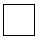 
Алғашқы деректерді жариялауға келіспейміз*
Не согласны на опубликование первичных данных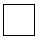 Приложение 2 к приказу Председателя
Комитета по статистике Министерства
национальной экономики Республики
Казахстан от 2 декабря 2016 года № 297Приложение 30 к приказу исполняющего
обязанности председателя Агентства
Республики Казахстан по статистике
от 21 декабря 2010 года № 351Приложение 3 к приказу Председателя Комитета
по статистике Министерства национальной экономики
Республики Казахстан от 2 декабря 2016 года № 297Приложение 41 к приказу исполняющего обязанности
председателя Агентства Республики Казахстан по
статистике от 21 декабря 2010 года № 351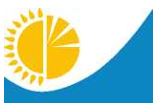 
Мемлекеттік статистика органдары құпиялылығына кепілдік береді
Конфиденциальность гарантируется органами государственной статистики
Мемлекеттік статистика органдары құпиялылығына кепілдік береді
Конфиденциальность гарантируется органами государственной статистики
Мемлекеттік статистика органдары құпиялылығына кепілдік береді
Конфиденциальность гарантируется органами государственной статистики
Мемлекеттік статистика органдары құпиялылығына кепілдік береді
Конфиденциальность гарантируется органами государственной статистики
Мемлекеттік статистика органдары құпиялылығына кепілдік береді
Конфиденциальность гарантируется органами государственной статистики
Қазақстан Республикасы Ұлттық экономика 
министрлігі Статистика комитеті төрағасының
2016 жылғы "2" желтоқсан № 297 
бұйрығына 3-қосымша
Қазақстан Республикасы Ұлттық экономика 
министрлігі Статистика комитеті төрағасының
2016 жылғы "2" желтоқсан № 297 
бұйрығына 3-қосымша
Қазақстан Республикасы Ұлттық экономика 
министрлігі Статистика комитеті төрағасының
2016 жылғы "2" желтоқсан № 297 
бұйрығына 3-қосымша
Ведомстволық статистикалық байқаудың статистикалық нысаны 
Статистическая форма ведомственного статистического наблюдения
Ведомстволық статистикалық байқаудың статистикалық нысаны 
Статистическая форма ведомственного статистического наблюдения
Ведомстволық статистикалық байқаудың статистикалық нысаны 
Статистическая форма ведомственного статистического наблюдения
Ведомстволық статистикалық байқаудың статистикалық нысаны 
Статистическая форма ведомственного статистического наблюдения
Ведомстволық статистикалық байқаудың статистикалық нысаны 
Статистическая форма ведомственного статистического наблюдения
Қазақстан Республикасы Ұлттық Банкіне ұсынылады.
Представляется Национальному Банку Республики Казахстан.
Қазақстан Республикасы Ұлттық Банкіне ұсынылады.
Представляется Национальному Банку Республики Казахстан.
Қазақстан Республикасы Ұлттық Банкіне ұсынылады.
Представляется Национальному Банку Республики Казахстан.
Қазақстан Республикасы Ұлттық Банкіне ұсынылады.
Представляется Национальному Банку Республики Казахстан.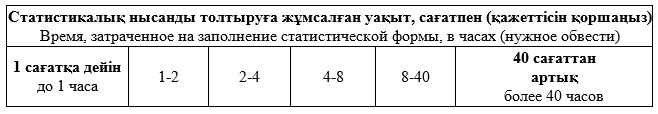 
Статистикалық нысанды www.nationalbank.kz, www.stat.gov.kz сайтынан алуға болады. 
Статистическую форму можно получить на сайте www.nationalbank.kz, www.stat.gov.kz.
Статистикалық нысанды www.nationalbank.kz, www.stat.gov.kz сайтынан алуға болады. 
Статистическую форму можно получить на сайте www.nationalbank.kz, www.stat.gov.kz.
Статистикалық нысанды www.nationalbank.kz, www.stat.gov.kz сайтынан алуға болады. 
Статистическую форму можно получить на сайте www.nationalbank.kz, www.stat.gov.kz.
Статистикалық нысанды www.nationalbank.kz, www.stat.gov.kz сайтынан алуға болады. 
Статистическую форму можно получить на сайте www.nationalbank.kz, www.stat.gov.kz.
Мемлекеттік статистиканың тиісті органдарына анық емес бастапқы статистикалық деректерді ұсыну және бастапқы статистикалық деректерді белгіленген мерзімде ұсынбау "Әкімшілік құқық бұзушылық туралы" Қазақстан Республикасы Кодексінің 497-бабында көзделген әкімшілік құқық бұзушылықтар болып табылады.
Представление недостоверных и непредставление первичных статистических данных в соответствующие органы государственной статистики в установленный срок являются административными правонарушениями, предусмотренными статьей 497 Кодекса Республики Казахстан "Об административных правонарушениях".
Мемлекеттік статистиканың тиісті органдарына анық емес бастапқы статистикалық деректерді ұсыну және бастапқы статистикалық деректерді белгіленген мерзімде ұсынбау "Әкімшілік құқық бұзушылық туралы" Қазақстан Республикасы Кодексінің 497-бабында көзделген әкімшілік құқық бұзушылықтар болып табылады.
Представление недостоверных и непредставление первичных статистических данных в соответствующие органы государственной статистики в установленный срок являются административными правонарушениями, предусмотренными статьей 497 Кодекса Республики Казахстан "Об административных правонарушениях".
Мемлекеттік статистиканың тиісті органдарына анық емес бастапқы статистикалық деректерді ұсыну және бастапқы статистикалық деректерді белгіленген мерзімде ұсынбау "Әкімшілік құқық бұзушылық туралы" Қазақстан Республикасы Кодексінің 497-бабында көзделген әкімшілік құқық бұзушылықтар болып табылады.
Представление недостоверных и непредставление первичных статистических данных в соответствующие органы государственной статистики в установленный срок являются административными правонарушениями, предусмотренными статьей 497 Кодекса Республики Казахстан "Об административных правонарушениях".
Мемлекеттік статистиканың тиісті органдарына анық емес бастапқы статистикалық деректерді ұсыну және бастапқы статистикалық деректерді белгіленген мерзімде ұсынбау "Әкімшілік құқық бұзушылық туралы" Қазақстан Республикасы Кодексінің 497-бабында көзделген әкімшілік құқық бұзушылықтар болып табылады.
Представление недостоверных и непредставление первичных статистических данных в соответствующие органы государственной статистики в установленный срок являются административными правонарушениями, предусмотренными статьей 497 Кодекса Республики Казахстан "Об административных правонарушениях".
Мемлекеттік статистиканың тиісті органдарына анық емес бастапқы статистикалық деректерді ұсыну және бастапқы статистикалық деректерді белгіленген мерзімде ұсынбау "Әкімшілік құқық бұзушылық туралы" Қазақстан Республикасы Кодексінің 497-бабында көзделген әкімшілік құқық бұзушылықтар болып табылады.
Представление недостоверных и непредставление первичных статистических данных в соответствующие органы государственной статистики в установленный срок являются административными правонарушениями, предусмотренными статьей 497 Кодекса Республики Казахстан "Об административных правонарушениях".
Мемлекеттік статистиканың тиісті органдарына анық емес бастапқы статистикалық деректерді ұсыну және бастапқы статистикалық деректерді белгіленген мерзімде ұсынбау "Әкімшілік құқық бұзушылық туралы" Қазақстан Республикасы Кодексінің 497-бабында көзделген әкімшілік құқық бұзушылықтар болып табылады.
Представление недостоверных и непредставление первичных статистических данных в соответствующие органы государственной статистики в установленный срок являются административными правонарушениями, предусмотренными статьей 497 Кодекса Республики Казахстан "Об административных правонарушениях".
Мемлекеттік статистиканың тиісті органдарына анық емес бастапқы статистикалық деректерді ұсыну және бастапқы статистикалық деректерді белгіленген мерзімде ұсынбау "Әкімшілік құқық бұзушылық туралы" Қазақстан Республикасы Кодексінің 497-бабында көзделген әкімшілік құқық бұзушылықтар болып табылады.
Представление недостоверных и непредставление первичных статистических данных в соответствующие органы государственной статистики в установленный срок являются административными правонарушениями, предусмотренными статьей 497 Кодекса Республики Казахстан "Об административных правонарушениях".
Мемлекеттік статистиканың тиісті органдарына анық емес бастапқы статистикалық деректерді ұсыну және бастапқы статистикалық деректерді белгіленген мерзімде ұсынбау "Әкімшілік құқық бұзушылық туралы" Қазақстан Республикасы Кодексінің 497-бабында көзделген әкімшілік құқық бұзушылықтар болып табылады.
Представление недостоверных и непредставление первичных статистических данных в соответствующие органы государственной статистики в установленный срок являются административными правонарушениями, предусмотренными статьей 497 Кодекса Республики Казахстан "Об административных правонарушениях".
Мемлекеттік статистиканың тиісті органдарына анық емес бастапқы статистикалық деректерді ұсыну және бастапқы статистикалық деректерді белгіленген мерзімде ұсынбау "Әкімшілік құқық бұзушылық туралы" Қазақстан Республикасы Кодексінің 497-бабында көзделген әкімшілік құқық бұзушылықтар болып табылады.
Представление недостоверных и непредставление первичных статистических данных в соответствующие органы государственной статистики в установленный срок являются административными правонарушениями, предусмотренными статьей 497 Кодекса Республики Казахстан "Об административных правонарушениях".
Мемлекеттік статистиканың тиісті органдарына анық емес бастапқы статистикалық деректерді ұсыну және бастапқы статистикалық деректерді белгіленген мерзімде ұсынбау "Әкімшілік құқық бұзушылық туралы" Қазақстан Республикасы Кодексінің 497-бабында көзделген әкімшілік құқық бұзушылықтар болып табылады.
Представление недостоверных и непредставление первичных статистических данных в соответствующие органы государственной статистики в установленный срок являются административными правонарушениями, предусмотренными статьей 497 Кодекса Республики Казахстан "Об административных правонарушениях".
Статистикалық нысан коды 7591202
Код статистической формы 7591202
Статистикалық нысан коды 7591202
Код статистической формы 7591202
Статистикалық нысан коды 7591202
Код статистической формы 7591202
Резидент еместерге берілген кредиттер туралы есеп

17-ТБ
17-ПБ
17-ТБ
17-ПБ
17-ТБ
17-ПБ
Отчет о кредитах, выданных нерезидентам
Отчет о кредитах, выданных нерезидентам
Отчет о кредитах, выданных нерезидентам
Отчет о кредитах, выданных нерезидентам
Отчет о кредитах, выданных нерезидентам
Отчет о кредитах, выданных нерезидентам
Отчет о кредитах, выданных нерезидентам
Тоқсандық
Квартальная
Тоқсандық
Квартальная
Тоқсандық
Квартальная
Есептік кезең
Отчетный период
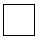 
тоқсан
квартал
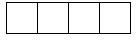 
жыл
год

Екінші деңгейдегі банктер, "Қазақстанның Даму Банкі" акционерлік қоғамы, "БТА Банк" акционерлік қоғамы ұсынады.
Представляется банками второго уровня, акционерным обществом "Банк Развития Казахстана", акционерным обществом "БТА Банк".
Екінші деңгейдегі банктер, "Қазақстанның Даму Банкі" акционерлік қоғамы, "БТА Банк" акционерлік қоғамы ұсынады.
Представляется банками второго уровня, акционерным обществом "Банк Развития Казахстана", акционерным обществом "БТА Банк".
Екінші деңгейдегі банктер, "Қазақстанның Даму Банкі" акционерлік қоғамы, "БТА Банк" акционерлік қоғамы ұсынады.
Представляется банками второго уровня, акционерным обществом "Банк Развития Казахстана", акционерным обществом "БТА Банк".
Екінші деңгейдегі банктер, "Қазақстанның Даму Банкі" акционерлік қоғамы, "БТА Банк" акционерлік қоғамы ұсынады.
Представляется банками второго уровня, акционерным обществом "Банк Развития Казахстана", акционерным обществом "БТА Банк".
Екінші деңгейдегі банктер, "Қазақстанның Даму Банкі" акционерлік қоғамы, "БТА Банк" акционерлік қоғамы ұсынады.
Представляется банками второго уровня, акционерным обществом "Банк Развития Казахстана", акционерным обществом "БТА Банк".
Екінші деңгейдегі банктер, "Қазақстанның Даму Банкі" акционерлік қоғамы, "БТА Банк" акционерлік қоғамы ұсынады.
Представляется банками второго уровня, акционерным обществом "Банк Развития Казахстана", акционерным обществом "БТА Банк".
Екінші деңгейдегі банктер, "Қазақстанның Даму Банкі" акционерлік қоғамы, "БТА Банк" акционерлік қоғамы ұсынады.
Представляется банками второго уровня, акционерным обществом "Банк Развития Казахстана", акционерным обществом "БТА Банк".
Екінші деңгейдегі банктер, "Қазақстанның Даму Банкі" акционерлік қоғамы, "БТА Банк" акционерлік қоғамы ұсынады.
Представляется банками второго уровня, акционерным обществом "Банк Развития Казахстана", акционерным обществом "БТА Банк".
Екінші деңгейдегі банктер, "Қазақстанның Даму Банкі" акционерлік қоғамы, "БТА Банк" акционерлік қоғамы ұсынады.
Представляется банками второго уровня, акционерным обществом "Банк Развития Казахстана", акционерным обществом "БТА Банк".
Екінші деңгейдегі банктер, "Қазақстанның Даму Банкі" акционерлік қоғамы, "БТА Банк" акционерлік қоғамы ұсынады.
Представляется банками второго уровня, акционерным обществом "Банк Развития Казахстана", акционерным обществом "БТА Банк".
Ұсыну мерзімі: есепті кезеңнен кейін 25-нен кешіктірмей.
Срок представления: не позднее 25 числа после отчетного периода.
Ұсыну мерзімі: есепті кезеңнен кейін 25-нен кешіктірмей.
Срок представления: не позднее 25 числа после отчетного периода.
Ұсыну мерзімі: есепті кезеңнен кейін 25-нен кешіктірмей.
Срок представления: не позднее 25 числа после отчетного периода.
Ұсыну мерзімі: есепті кезеңнен кейін 25-нен кешіктірмей.
Срок представления: не позднее 25 числа после отчетного периода.
Ұсыну мерзімі: есепті кезеңнен кейін 25-нен кешіктірмей.
Срок представления: не позднее 25 числа после отчетного периода.
Ұсыну мерзімі: есепті кезеңнен кейін 25-нен кешіктірмей.
Срок представления: не позднее 25 числа после отчетного периода.
Ұсыну мерзімі: есепті кезеңнен кейін 25-нен кешіктірмей.
Срок представления: не позднее 25 числа после отчетного периода.
Ұсыну мерзімі: есепті кезеңнен кейін 25-нен кешіктірмей.
Срок представления: не позднее 25 числа после отчетного периода.
Ұсыну мерзімі: есепті кезеңнен кейін 25-нен кешіктірмей.
Срок представления: не позднее 25 числа после отчетного периода.
Ұсыну мерзімі: есепті кезеңнен кейін 25-нен кешіктірмей.
Срок представления: не позднее 25 числа после отчетного периода.
БСН коды
Код БИН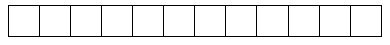 
№
Заем алушы туралы ақпарат
Информация о заемщике

Заем шарты туралы ақпарат
Информация о договоре займа

№
Заем алушының атауы, тегі, аты, әкесінің аты (бар болған жағдайда )
Наименование, фамилия, имя, отчество (при его наличии) заемщика

БСН/ЖСН (бар болған кезде)
БИН/ИИН (при наличии)

Заем алушы елінің атауы
Наименование страны заемщика

Шарттың нөмірі
Номер договора

Шарттың күні
Дата договора

Сыйақы мөлшерлемесі (жылдық пайызбен)
Ставка вознаграждения (в процентах годовых)

Заем валютасының атауы
Наименование валюты займа

Заемның сомасы (шарт валютасының мың бірлігімен)
Сумма займа (в тыс.ед. валюты договора)

Қолдану кезеңі
Период действия

№
Заемның нақты берілген күні
Дата фактической выдачи займа

Заемды өтеудің түпкілікті күні
Дата конечного срока погашения займа

А
Б
В
Г
Д
Е
Ж
З
И
К
Л
Негізгі борыш (мың теңге)
Основной долг (тысячи тенге)

Сыйақы (мың теңге)
Вознаграждение (тысячи тенге)

Ескертпе
Примечание

Есепті кезеңнің басындағы қалдық
Остаток на начало отчетного периода

Есепті кезеңдегі өзгерістер
Изменения за отчетный период

Есепті кезеңнің соңындағы қалдық
Остаток на конец отчетного периода

Есепті кезеңнің басындағы қалдық
Остаток на начало отчетного периода

Есепті кезеңдегі өзгерістер
Изменения за отчетный период

Есепті кезеңнің соңына қалдық
Остаток на конец отчетного периода

Ұлғаю (беру, сыйақыны капиталдандыру, қайта ұйымдастыру)
Увеличение (выдача, капитализация вознаграждения, реорганизация)

Азаю (өтеу, қайта ұйымдастыру)
Уменьшение (погашение, реорганизация)

Бағамдық өзгерістер
Курсовые изменения

Басқа өзгерістер
Прочие изменения

Сомасы
Сумма

Баланстық шоттың нөмірі
Номер балансового счета

Есептелгені
Начислено

Төленгені (капиталдандыруды қоса алғанда)
Оплачено (включая капитализацию)

Бағамдық өзгерістер
Курсовые изменения

Басқа өзгерістер
Прочие изменения

Сомасы
Сумма

Баланстық шоттың нөмірі
Номер балансового счета

1
2
3
4
5
6
7
8
9
10
11
12
13
14
15
Алғашқы деректерді жариялауға келісеміз*
Согласны на опубликование первичных данных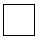 
Алғашқы деректерді жариялауға келіспейміз*
Не согласны на опубликование первичных данных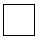 Приложение 4 к приказу Председателя
Комитета по статистике Министерства
национальной экономики Республики
Казахстан от 2 декабря 2016 года № 297Приложение 42 к приказу исполняющего
обязанности председателя Агентства
Республики Казахстан по статистике
от 21 декабря 2010 года № 351